Skin Whitening—Stay Dark or Go Light?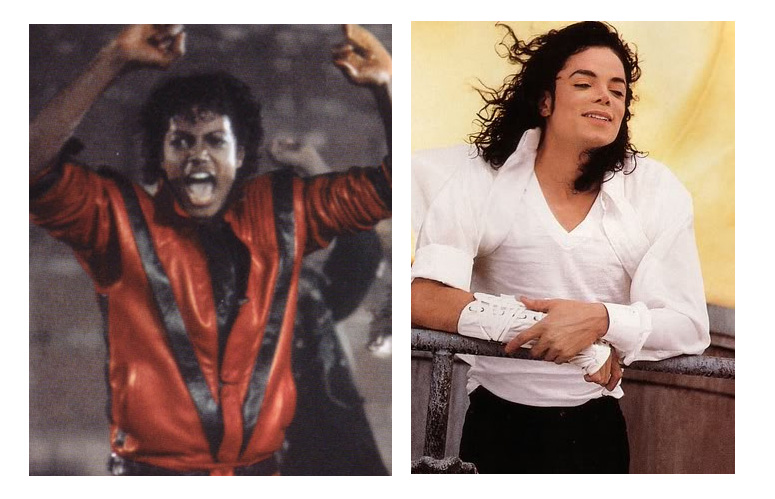 Stay Dark: Pros Stay Dark: Pros Stay Dark: Pros Stay Dark: Pros ArgumentArgumentCite Evidence (Quote & Website)Cite Evidence (Quote & Website)Stay Dark: ConsStay Dark: ConsStay Dark: ConsStay Dark: ConsArgumentArgumentCite Evidence (Quote & Website)Cite Evidence (Quote & Website)Go Light: Pros Go Light: Pros Go Light: Pros ArgumentCite Evidence (Quote & Website)Cite Evidence (Quote & Website)Go Light: Cons Go Light: Cons Go Light: Cons ArgumentCite Evidence (Quote & Website)Cite Evidence (Quote & Website)